УДК 336.225.2              К.Р. Байтемирова, Д.А. Молошникова, А.А. Русакова.СОВРЕМЕННЫЕ ИНФОРМАЦИОННЫЕ ТЕХНОЛОГИИ КАК ИНСТРУМЕНТ НАЛОГОВОЙ БЕЗОПАСНОСТИПроект КИБЭВС – 1706 «Система налоговой безопасности бизнеса».В данной работе рассмотрено понятие налоговой безопасности, удельный вес налоговых поступлений в общих доходах государства, сущность и методы налогового контроля, эффективность налоговых органов, а также проблемы обеспечения налогового контроля в системе налоговой безопасности. Предложено решение выявленных проблем, с помощью внедрения информационных технологий. Ключевые слова: налоговая безопасность, информационные технологии, налоговый контроль, налоговые органы, автоматизированная система.K.R. Baitemirova, D.A. Moloshnikova, A.A. RusakovaMODERN INFORMATION TECHNOLOGIES AS A MEAN OF TAX SECURITYThe study is made of the notion of tax security, the proportion of tax revenues in total government revenues, essential nature and methods of tax control, the effectiveness of tax authorities and the problems of tax control in the tax security system. Also, the solution of identified problems based on information technologies was offered.Keywords: tax security, information technology, tax control, tax authorities, automated system.В жизни любого государства одно из главных мест занимает экономическая сфера, поскольку экономика является основой жизнедеятельности общества, а обеспечение экономической безопасности становится одним из приоритетов его деятельности.Важным компонентом экономической безопасности является система налоговой безопасности страны. Уровень налоговой безопасности определяют денежные поступления в бюджет и финансовые ресурсы. Под налоговой безопасностью следует понимать состояние налоговой системы, при которой обеспечивается гарантированная защита налоговых интересов бизнеса, личности, общества и государства от внутренних и внешних угроз. В современной экономике одной из наиболее актуальных проблем является совершенствование функционирования налоговой системы, поскольку доходы государства в виде налоговых поступлений являются одним из главных источников пополнения бюджетов различных уровней. Актуальность данной работы обусловлена тем, что налоговые доходы – занимают наибольший удельный вес в общих доходах государства. Так, по данным Федеральной службы государственной статистики, в 2015 году налоговые поступления составили 78,1% в общем доходе, в 2016 году – 79,8%, в 2017 году – 83,6%. Таким образом, удельный вес налоговых поступлений в совокупном доходе ежегодно возрастает [1]. С помощью налогов государство оказывает влияние на поведение всех участников экономических отношений. Тем самым, посредством обеспечения полноты сбора налогов, защиты от различных угроз, а также налоговых правонарушений и преступлений достигается безопасность в налоговой сфере, которая способствует устойчивому развитию и росту экономики. В целях соблюдения налогового законодательства и обеспечения налоговой безопасности в Российской Федерации осуществляется налоговый контроль. Под налоговым контролем понимается деятельность уполномоченных органов по контролю за соблюдением налогоплательщиками, налоговыми агентами и плательщиками сборов законодательства о налогах и сборах в порядке, установленном Налоговым Кодексом Российской Федерации. Налоговый контроль направлен на создание совершенной системы налогообложения, при которой налогоплательщиками будет достигаться такой уровень налоговой дисциплины, при котором нарушения в налоговом законодательстве будут минимальными. Целью работы налоговых органов, осуществляющих налоговый контроль является обеспечение своевременности и полноты уплаты налогов в бюджет в соответствии с действующим законодательством РФ, а также применением различного рода взысканий в случае уклонения налогоплательщика от своих обязанностей. Основными методами налогового контроля являются налоговые проверки: камеральные и выездные. При организации выездной налоговой проверки важным условием является проведение предпроверочного анализа. Предпроверочный анализ следует проводить по всем налогоплательщикам, включённым в план проведения выездных налоговых проверок. Под предпроверочным анализом понимается сбор информации о налогоплательщике с помощью различных специальных инструментов, с целью обнаружения «проблемных мест» в деятельности организации, и формирование по его результатам документа - заключения. На составление такого заключения работники налоговых органов затрачивают большой объём времени, что сказывается на их продуктивности в течение рабочего дня. В условиях развития рыночных отношений, с каждым годом происходит увеличение количества налогоплательщиков и соответственно возрастает объём обрабатываемой информации. В результате такого увеличения возникает ряд проблем у сотрудников налоговых органов:увеличение налоговой документации;постоянные изменения налогового законодательства;большие трудозатраты на обработку первичных налоговых документов;низкая эффективность проведения налоговых проверок;низкий уровень автоматизации в процессе обработки и сборе больших объемов данных [2].Разрешить указанные проблемы возможно при использовании информационных технологий, поскольку необходимая для анализа информация представлена в разрозненном виде и находится в различных информационных ресурсах. Большинство процессов, производимых органами налогового контроля при осуществлении данной работы, однотипны, и их многократное повторение в отношении отдельно взятой организации значительно увеличивает сроки проведения предпроверочного анализа.В рамках группового проектного обучения нами разрабатывается автоматизированная система, позволяющая сократить временные затраты сотрудников налоговых органов при сборе необходимой информации о налогоплательщике в структурированный отчёт на этапе предпроверочного анализа. Также станет возможным проводить анализ большего количества налогоплательщиков в течении рабочего дня, что приведёт к повышению работоспособности сотрудников.Для разработки автоматизированной программы были выполнены следующие этапы:изучена информационно - аналитическая система СПАРК, являющаяся основой функционирования разрабатываемой программы; отобрана информация, исследуемая сотрудниками налоговых органов при проведении предпроверочного анализа в установленной форме, проведен ее анализ и дана оценка важности каждой рассматриваемой характеристики;сформирован алгоритм (блок-схема) работы программы для первоначального представления ее содержания, описания основных блоков и последовательности их исполнения (рис.1).В результате проделанной работы была создана автоматизированная программа «Taxpector» - это программа, которая систематизирует данные о налогоплательщике и преобразовывает полученную информацию в единый отчет, состоящий из трёх частей:«Основные сведения о налогоплательщике»;«Формирование группы взаимосвязанных лиц. Анализ прочей информации о налогоплательщике»;«Анализ показателей финансово – хозяйственной деятельности налогоплательщика».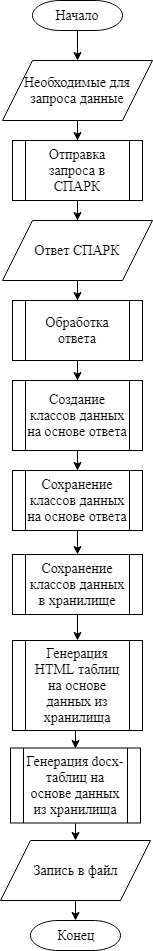 Рис.1. Блок-схема работы программыВ результате работы программа «Taxpector» формирует структурированную форму отчёта в следующем виде:I. Основные сведения о налогоплательщике: 1.1 Учётные данные. 1.2 Виды деятельности. 1.3 Должностные лица организации. 1.4 Учредители – ФЛ. 1.5 Учредители – ЮЛ. 1.6 Информация о наличии процедуры банкротства. 1.7 Сведения об учреждённых организациях, обособленных подразделениях.1.8 Сведения о сертификатах. 1.9 Информация о лицензиях. 1.10 Сведения о расчётных счетах. Проверка основных сведений о налогоплательщике является важным этапом при проведении предпроверочного анализа. На основании имеющихся данных сотрудники налоговых органов могут проверить правильность исчисления налогов и сборов, получение лицензий и сертификатов, исчисление страховых взносов, возможную фиктивность руководителя, наличие процедуры банкротства, признаки фирмы-однодневки и многое другое. В результате возможных нарушений налоговые органы разрабатывают дальнейший план проведения проверки.II. Формирование группы взаимосвязанных лиц. Анализ прочей информации о налогоплательщике: 2.1 Взаимосвязанные (взаимозависимые) организации. 2.2 Схема Группы взаимосвязанных лиц. 2.3 Анализ судебной практики. 2.4 Сведения об исполнительных производствах. 2.5 Анализ заключённых государственных и/или муниципальных контрактов. Информация о взаимосвязанных и взаимозависимых лицах для налоговых органов является крайне важной, поскольку сделки, совершаемые такими лицами, могут преследовать противозаконные цели, такие как:занижение налоговой базы, для уменьшения суммы налога;завышение налоговой базы, для использования более крупного вычета.Сведения об исполнительных производствах, о заключённых государственных и/или муниципальных контрактах и о судебной практики необходимы для подтверждения реальной деятельности компании.III. Анализ показателей финансово – хозяйственной деятельности налогоплательщика: 3.1 Анализ данных бухгалтерской отчётности. 3.2 Расчёт показателей.Финансовая отчетность является основным доступным источником экономической информации о субъекте, позволяющая налоговым органам увеличить эффективность мероприятий по налоговому контролю. Под анализом финансовой отчетности со стороны налогового органа подразумевается рассмотрение и оценка информации, которая содержится в отчетности для получения достоверных сведений, о состоянии предприятия и оценки его платежеспособности. Также в финансовый анализ включается расчет, интерпретация и оценка комплекса показателей финансовой устойчивости характеризующие конкретные аспекты деятельности предприятия, путем сравнения их с нормативными значениями. Следовательно, анализ финансово – хозяйственной деятельности налогоплательщика, основанный на данных бухгалтерской и налоговой отчетности, а также на показателях финансовой устойчивости и платежеспособности играет важнейшую роль на этапе предпроверочного анализа в ходе принятия решения о проведении выездной налоговой проверки [3].Разработанная программа «Taxpector» обладает следующим рядом преимуществ:удобный пользовательский интерфейс;лёгкость и простота эксплуатации;высокая скорость работы и генерации отчёта;значительное сокращение трудозатрат;вывод отчёта в формате docx;повышение эффективности сотрудников;повышение скорости обработки информации.В настоящее время, созданная программа находится на стадии доработки по следующим направлениям:устранение технических неполадок;расширение функционала программы;дорабатывается аналитический раздел с рекомендацией о целесообразности проведения выездной налоговой проверки;создание фильтров для поиска данных.В данном семестре, в рамках группового проектного обучения планируется разработать руководство пользователя и проект патента программного продукта, а также внедрить созданную программу в учебный процесс.Программа «Taxpector», представляет собой самостоятельный инструмент сбора и обработки информации о налогоплательщиках, который может стать основой для разработки, создания и повсеместного внедрения новых программных средств, позволяющих улучшить качество работы налоговых органов, поскольку данный процесс значительно сокращает время, затрачиваемое на проведение предпроверочного анализа сотрудниками налоговых органов. Таким образом, созданная автоматизированная программа «Taxpector» позволит решать на программном уровне задачи, которые возникают перед налоговыми органами в процессе реализации ими контролирующих функций в области налогообложения. Распространение данной программы внутри системы налоговых органов способствует развитию принципиально новых подходов обработки и анализа информации о налогоплательщиках: проведения работы на принципах автоматизации и оптимизации аналитических процессов. Совершенствование системы налогового контроля, повышение эффективности работы налоговых органов, является необходимыми и достаточными условиями обеспечения налоговой безопасности. Внедрение автоматизированных систем позволит сократить время на сбор и обработку больших объёмов информации и существенно снизит нагрузку на сотрудников налоговых органов. Таким образом, в настоящее время в вопросах совершенствования налогового контроля важнейшее значение приобрело использование современных информационных технологий. Они призваны повысить уровень производительности в налоговых органах, что, в свою очередь, должно отразиться на эффективности их контрольной работы в сфере налоговых проверок.Список использованных источниковСабельникова M.А. Финансы России, 2018: Стат.сб / M.А. Сабельникова, Л.Н. Кобринская, Е.Ю. Данилова, Е.Л. Замышляева, В.Н. Засько, Г.Н. Кириллова, А.Н. Кривенец, З.И. Меркулова, Н.И. Потявина/ Федеральная служба государственной статистики (Росстат) [Электронный ресурс]: Москва, 2018. – С. 439. – Режим доступа: http://www.gks.ru/free_doc/doc_2018/fin18.pdf/ (дата обращения 14.03.2019).Современные информационные технологии в работе налоговых органов [Электронный ресурс] // Контент-платформа Pandia.ru: – Режим доступа: https://pandia.ru/text/78/368/665.php/ (дата обращения 16.03.2019).СПАРК – Проверка контрагента [Электронный ресурс] // Сетевое издание «Информационный   ресурс   СПАРК»: офиц.   сайт. – Режим   доступа: http://www.spark-interfax.ru/ (дата обращения 18.03.2019).Информация об авторахБайтемирова Кристина Равильевна – студент, кафедра комплексной информационной безопасности электронно-вычислительных систем, Томский государственный университет систем управления и радиоэлектроники, 634050, г.Томск, пр. Ленина, 40, e-mail: baytemirova97@mail.ru.Молошникова Дарья Александровна – студент, кафедра комплексной информационной безопасности электронно-вычислительных систем, Томский государственный университет систем управления и радиоэлектроники, 634050, г.Томск, пр. Ленина, 40, e-mail: md2207tomsk@mail.ru.Русакова Алина Алексеевна – студент, кафедра комплексной информационной безопасности электронно-вычислительных систем, Томский государственный университет систем управления и радиоэлектроники, 634050, г.Томск, пр. Ленина, 40, e-mail: rusack.alina@yandex.ru.AuthorsBaitemirova Kristina Ravilyevna – student, department of Complex Information Security of Computer Systems, TUSUR University, 634050, Tomsk, 40 Lenina prospect, e-mail: baytemirova97@mail.ru.Moloshnikova Darya Aleksandrovna – student, department of Complex Information Security of Computer Systems, TUSUR University, 634050, Tomsk, 40 Lenina prospect, e-mail: md2207tomsk@mail.ru.Rusakova Alina Alekseevna – student, department of Complex Information Security of Computer Systems, TUSUR University, 634050, Tomsk, 40 Lenina prospect, e-mail: rusack.alina@yandex.ru.